INDICAÇÃO Nº 1823/2018Sugere ao Poder Executivo Municipal que realize força tarefa quanto aos serviços de “tapa-buraco” no bairro Jardim da Orquídeas, neste município..	Excelentíssimo Senhor Prefeito Municipal, Nos termos do Art. 108 do Regimento Interno desta Casa de Leis, dirijo-me a Vossa Excelência para sugerir que, por intermédio do Setor competente, realize força tarefa quanto aos serviços de “tapa-buraco” no bairro Jardim da Orquídeas, neste município.Justificativa:Fomos procurados por usuários das vias desse bairro solicitando esta providência, pois existem vários buracos que dificultam o tráfego, causam avarias em veículos, transtornos e ainda podem ocasionar acidentes aos motoristas. Plenário “Dr. Tancredo Neves”, em 23 de Fevereiro de 2018.ALEX ‘BACKER’-Vereador-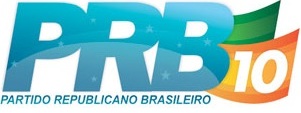 